Sejladsbestemmelser til cruisingsejlads 2023ReglerDer sejles efter gældende søvejsregler, og der skal altid bæres hækflag under sejladsen.Spiler og genakker er kun tilladt, hvis det er oplyst ved tilmeldingen, at man ønsker at anvende disse, således at vi ved måltildelingen kan tage højde for dette.MålregelMålerbrev er ikke krævet.Kapsejladsudvalget tildeler bådene et handicapmål baseret på mål for lignende bådtyper, som er registreret hos Dansk Sejlunion. Da alle i cruising sejladserne skal have mulighed for at vinde, kan kapsejladsudvalget ændre de tildelte mål når som helst. DommerPer KockSkippermødeAfholdes tirsdag, den 25. april kl 19.00 i FD´s klubhus, hvor sejladsbestemmelser gennemgås.Tilmelding og betalingDeltagergebyret er kr. 300.- pr. båd for både forårs- og efterårssæson. Betaling foretages via MinForening, samtidig med din tilmelding på følgende link:http://www.frederikssundsejlklub.dk/aftenkapsejladsBåde skal være tilmeldte og have betalt deltagergebyr for at deltage.Antal starter og løbssammensætningAfhængig af antallet af tilmeldte både, kan der være flere starttidspunkter.Planlagte sejladser:ForårHver tirsdag i perioden 2.maj – 27. juni 1. start kl 19.00 Første sejlads i maj er TUNE-UP som ikke indgår i pointberegningen.Efterår: Hver tirsdag i perioden 8. august – 26. september. 1. start kl. 19:00, dog kl. 18:00 i september på grund af mørke – første gang den 5. september.Ved målgang efter lanternetændingstiden, er der pligt til at belyse sejlmærke, så dommeren kan identificere båden. Både, der ikke kan identificeres på grund af mørke, vil ikke blive taget i mål.BanerAfhængig af vindretningen kan der vælges forskellige baner. Banevalg og omsejlingsretning til den pågældende sejlads signaleres fra dommerbåden med skilte påtrykt bøjenumre, flag for omsejlingsretning og talstander. Se bøjenumre på banekort.Dagens bane skrives også ud på Facebook ”Kapsejlads Frederikssund” umiddelbart før start.Eksempel på en bane og signaler:Dommerbåden vælger at banen skal gå rundt om bøje 2 + 4 + 5. Banen skal sejles med styrbord rundinger.På dommerbåden signaleres med skilte ”2” – ”4” – ”5” og et grønt signalflag.Cruising både skal sejle én omgang af banen. Kapsejlende både kan/skal sejle flere omgange. Antal omgange signaleres med talstandere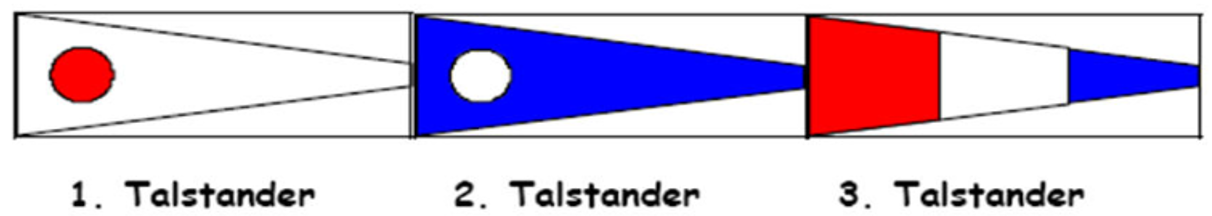 Den røde sideafmærkning syd for Frederikssund Lystbådehavn skal respekteres. Start- og mållinjeStart- og mållinie er mellem dommerbåden (Orange flag) og en udlagt bøje.Både skal holde klar af startlinjen med en afstand på mere end 100m, indtil løbets klarsignalet er afgivet.Af hensyn til dommerbådens sikkerhed kan udlægges et afgrænsningsmærke, som skal betragtes som en del af dommerbåden. Der må ikke sejles mellem afgrænsningsmærket og dommerbåden. Mållinjen vil blive placeret på sidste baneben.StartprocedureDette er et eksempel, det kan ændres hvis dommeren skønner det er bedst for afviklingen af sejladsen Bemærk at løbende i 2022 har bogstaver og ikke numre! Samt at cruisingbåde starter sidst.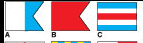 Varselssignal:	5 min før første start, signalflag A og1 lydsignal (ca. kl. 18:55 / 17:55 i september) Klarsignal:	4 min før første start, signalflag P op og 1 lydsignal (ca. kl. 18:56)Ét minutssignal:	1 min før første start, signalflag P ned og 1 lydsignal (ca. kl. 18:59)Første start	Signalflag A ned 1 lydsignal samt Signalflag B op (ca. kl. 19:00)Klarsignal:	4 min før første start, signalflag P op og 1 lydsignal (ca. kl. 19:01)Ét minutssignal:	1 min før første start, signalflag P ned og 1 lydsignal (ca. kl. 19:04)Anden start	Signalflag B ned 1 lydsignal samt Signalflag C op (ca. kl. 19:05)OSV.Løb A for både op til 31 fod signalflag A (Start tidspunkt ca. kl. 19:00 / 18:00 i september)Løb B, for både over 31 fod og hurtigsejlende både signalflag BLøb C, for Cruisingbåde signalflag C Både der ikke er startet 4 min. efter deres startsignal, betragtes som ”ikke startet”.TilbagekaldelseSåfremt en eller flere både starter for tidligt, signaleres dette fra dommerbåden ved gentagne lydsignaler samt signalflag X, som vises indtil den/de pågældende både er vendt om, dog højst i 4 minutter efter startsignalet. Generel tilbagekaldelse (omstart) signaleres med 1. lighedsstander og to lydsignaler. Nyt varselssignal gives 5 minutter før ny start og almindelig startprocedure følges.MotorMotor må ikke benyttes efter klarsignalet til den pågældende løbs start.Det indskærpes, at båden, der gør brug af motor, har fuld vigepligt for alle andre både i sejladsen, så længe motoren er tændt.TidsbegrænsningSeneste tidspunkt for rettidig måltagning er 21:15 (20:15 i september) for samtlige starter.BaneafkortningSåfremt dommerne finder det nødvendigt, kan de afkorte banen et vilkårligt sted i baneforløbet. Afkortningen sker ved, at der umiddelbart inden den forreste båd runder mærket, hvorfra banen skal afkortes, sættes signalflag S og der afgives 2 lydsignaler fra dommerbåden. Herfra sejles der direkte over mållinien, der passeres i retning som den lige linie fra sidste mærke, hvorfra banen er afkortet.AflysningDommere og kapsejladsudvalget kan aflyse en sejlads, hvis det skønnes, at vejrforholdene ikke er egnet til gennemførelse af sejladsen.Dommerne har den endelige afgørelse. Det er de kapsejlendes eget ansvar, hvorvidt man mener, det er forsvarligt at sejle – uanset at en kapsejlads startes. Aflyses en sejlads, udgår denne af serien, og man har stadigvæk en fratrækker jf. ”Pointgivning”. Aflysningen signaleres ved, at der bliver affyret 2 skud fra Marbæk eller Frederikssund Havn senest kl. 18:30 (17:30 i september) og skrives på Facebook ”Kapsejlads Frederikssund”.Protester og forhold mellem crusing- og kapsejlende bådeCruisingsejlende både kan ikke protestere mod hinanden eller mod kapsejlende både.Kapsejlende både kan ikke protestere mod cruisingsejlende både. Når en kapsejlende både møder en båd, der sejler cruisingsejlads gælder de almindelige søvejsregler.I øvrigt henvises der til godt og fornuftigt sømandskab, idet vi sejler for at have det sjovt. Både der udgårBåde som udgår, skal meddele dette til dommerbåden. Ring evt. til dommerbåden på 20206001.PointberegningLavpointsystemet anvendes til pointberegning. Dvs. at hver båds pointtal i serien er summen af dens point i de enkelte sejladser fratrukket det dårligste resultat. Båden med det laveste pointtal i serien vinder. Ved point- og placeringslighed er placeringen i sidste sejlads afgørende (jf. Regelbogens Tillæg A). PræmierDer udsættes præmie for hver tredie tilmeldte båd i hvert løb i forårs- henholdsvis efterårssæsonen. PræmieoverrækkelsePræmieoverrækkelser den 27. juni og den 26. september. I FD´s klubhus med arrangeret fællesspisning eller grill.GOD VIND      Dommerbåden